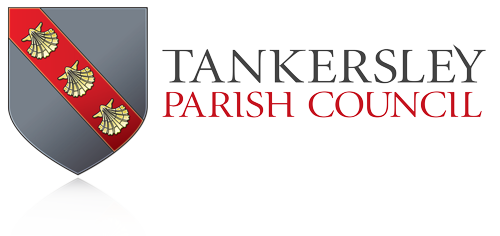 To: All Members of Tankersley Parish CouncilYou are summoned to the Ordinary Meeting of Tankersley Parish Council on Thursday 19th October 2023 at 7.00 pm. This meeting will be held in the Tankersley Hub for the purpose of transacting the following business.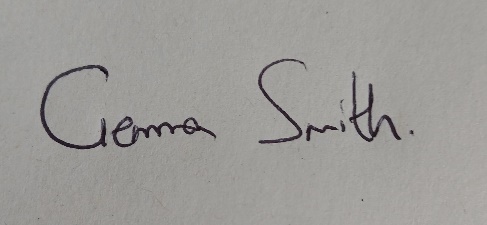 Gemma SmithParish Clerk and Responsible Finance Officer
16th October 2023Councillors are asked to note that in the exercise of their functions, they must take note of the following: Equal Opportunities (race, gender, sexual orientation, marital status and any disability); Crime & Disorder, Health & Safety and Human Rights.Clerk: Gemma Smith75, Chapel Road
Pilley
Barnsley
South YorkshireS75 3AREmail: clerk@tankersleypc.orgTel: 07963042701 Please do not attend if you have any recognised Covid-19 symptoms.The meeting may be filmed, photographed or audio recorded (recording). The recording will be paused or halted to take account of safeguarding requirements and the wishes of any members of the public who do not wish to be included in the recording, or if recording is at risk of disrupting the meeting.During the meeting and at the Chairman’s discretion, the meeting will be opened to enable questions or statements to be made by members of the public for a maximum time of 10 minutes. Members of the public are asked to restrict their comments and/or questions to three minutes.Please do not attend if you have any recognised Covid-19 symptoms.The meeting may be filmed, photographed or audio recorded (recording). The recording will be paused or halted to take account of safeguarding requirements and the wishes of any members of the public who do not wish to be included in the recording, or if recording is at risk of disrupting the meeting.During the meeting and at the Chairman’s discretion, the meeting will be opened to enable questions or statements to be made by members of the public for a maximum time of 10 minutes. Members of the public are asked to restrict their comments and/or questions to three minutes.Please do not attend if you have any recognised Covid-19 symptoms.The meeting may be filmed, photographed or audio recorded (recording). The recording will be paused or halted to take account of safeguarding requirements and the wishes of any members of the public who do not wish to be included in the recording, or if recording is at risk of disrupting the meeting.During the meeting and at the Chairman’s discretion, the meeting will be opened to enable questions or statements to be made by members of the public for a maximum time of 10 minutes. Members of the public are asked to restrict their comments and/or questions to three minutes.AgendaAgendaAgendaAgendaCORE REQUIREMENTSCovering governance administration, finance and asset managementCORE REQUIREMENTSCovering governance administration, finance and asset managementCORE REQUIREMENTSCovering governance administration, finance and asset managementCORE REQUIREMENTSCovering governance administration, finance and asset management79.79.Apologies Apologies Apologies 79.179.1To receive and accept apologies from Councillors.                          Local Govt Act 1972 s85 (1)To receive and accept apologies from Councillors.                          Local Govt Act 1972 s85 (1)To receive and accept apologies from Councillors.                          Local Govt Act 1972 s85 (1)79.279.2To consider authorising the non-attendance of Councillors from the meeting     LGA 1972 s85 (1)To consider authorising the non-attendance of Councillors from the meeting     LGA 1972 s85 (1)To consider authorising the non-attendance of Councillors from the meeting     LGA 1972 s85 (1)80.81.180.81.1MinutesTo consider and resolve to approve as a true and correct record the Minutes of the Ordinary Parish Council Meeting held   on Monday 21st September 2023.                                                    (LGA 1972 sch 12, para 41(1)                                                                                                            MinutesTo consider and resolve to approve as a true and correct record the Minutes of the Ordinary Parish Council Meeting held   on Monday 21st September 2023.                                                    (LGA 1972 sch 12, para 41(1)                                                                                                            MinutesTo consider and resolve to approve as a true and correct record the Minutes of the Ordinary Parish Council Meeting held   on Monday 21st September 2023.                                                    (LGA 1972 sch 12, para 41(1)                                                                                                            82.82.(Appendix A)Declarations of Interest and Dispensation Requests(Appendix A)Declarations of Interest and Dispensation Requests(Appendix A)Declarations of Interest and Dispensation Requests82.182.1To receive Declarations of Interest in respect of matters contained in this agenda, in accordance with the provisions of the Localism Act 2011 in respect of members and in accordance with the provisions of the Local Government Act 1972 in respect of officers.            (Disclosable Pecuniary Interests) Regulations 2012 (SI 2012/1464) (NB this does not preclude any later declarations)To receive Declarations of Interest in respect of matters contained in this agenda, in accordance with the provisions of the Localism Act 2011 in respect of members and in accordance with the provisions of the Local Government Act 1972 in respect of officers.            (Disclosable Pecuniary Interests) Regulations 2012 (SI 2012/1464) (NB this does not preclude any later declarations)To receive Declarations of Interest in respect of matters contained in this agenda, in accordance with the provisions of the Localism Act 2011 in respect of members and in accordance with the provisions of the Local Government Act 1972 in respect of officers.            (Disclosable Pecuniary Interests) Regulations 2012 (SI 2012/1464) (NB this does not preclude any later declarations)82.282.2To consider any Dispensation Requests .             Localism Act 2011 s33(b-e)To consider any Dispensation Requests .             Localism Act 2011 s33(b-e)To consider any Dispensation Requests .             Localism Act 2011 s33(b-e)83.83.Public Question TimePublic Question TimePublic Question TimeTo receive questions and statements, either verbal or written, from members of the public.    Public Bodies (admissions to meetings) Act 1960 s1 extended by the Local Gov Act 1972 s100To receive questions and statements, either verbal or written, from members of the public.    Public Bodies (admissions to meetings) Act 1960 s1 extended by the Local Gov Act 1972 s100To receive questions and statements, either verbal or written, from members of the public.    Public Bodies (admissions to meetings) Act 1960 s1 extended by the Local Gov Act 1972 s100CORE REQUIREMENTS AND COUNCIL MEETINGCovering governance administrationCORE REQUIREMENTS AND COUNCIL MEETINGCovering governance administrationCORE REQUIREMENTS AND COUNCIL MEETINGCovering governance administrationPlease note: During the Council Meeting members of the public are not permitted to speak unless the Parish Council votes to permit a member of the public to speak during an agenda itemPlease note: During the Council Meeting members of the public are not permitted to speak unless the Parish Council votes to permit a member of the public to speak during an agenda itemPlease note: During the Council Meeting members of the public are not permitted to speak unless the Parish Council votes to permit a member of the public to speak during an agenda item84.84.Business Raised During Public Question TimeBusiness Raised During Public Question TimeBusiness Raised During Public Question TimeTo resolve to refer any business raised by the public in public discussion, and any other matters or items of information from Councillors to the appropriate working group or to resolve to agree on any other action.To resolve to refer any business raised by the public in public discussion, and any other matters or items of information from Councillors to the appropriate working group or to resolve to agree on any other action.To resolve to refer any business raised by the public in public discussion, and any other matters or items of information from Councillors to the appropriate working group or to resolve to agree on any other action.85.85.Questions raised by Cllr Cocking re Tankersley Parish Council Financial spend 2022/23.Questions raised by Cllr Cocking re Tankersley Parish Council Financial spend 2022/23.Questions raised by Cllr Cocking re Tankersley Parish Council Financial spend 2022/23.85.185.1Who can attend the children’s Christmas party e.g. children from outside of the village who’s grandparents live in area? Who can attend the children’s Christmas party e.g. children from outside of the village who’s grandparents live in area? Who can attend the children’s Christmas party e.g. children from outside of the village who’s grandparents live in area? 85.285.385.485.585.285.385.485.5Was an insurance claim considered for the repair of the Kissing gate? Is there missing financial paper work for previous year AGAR’s? Was £20,000 withdrawn from Tankersley Parish Council bank accounts and can bank statements be provided from 2020 to current date? Clarification on Clerks/RFO responsibilities and contracted hours?  Was an insurance claim considered for the repair of the Kissing gate? Is there missing financial paper work for previous year AGAR’s? Was £20,000 withdrawn from Tankersley Parish Council bank accounts and can bank statements be provided from 2020 to current date? Clarification on Clerks/RFO responsibilities and contracted hours?  Was an insurance claim considered for the repair of the Kissing gate? Is there missing financial paper work for previous year AGAR’s? Was £20,000 withdrawn from Tankersley Parish Council bank accounts and can bank statements be provided from 2020 to current date? Clarification on Clerks/RFO responsibilities and contracted hours?  86.86.Review of Audit report and recommendations 2022/23Review of Audit report and recommendations 2022/23Review of Audit report and recommendations 2022/2386.186.1To review the audit report issued for 2022/23                                                          (Appendix B)To review the audit report issued for 2022/23                                                          (Appendix B)To review the audit report issued for 2022/23                                                          (Appendix B)86.286.2To address and resolve a plan for recommendations from audit report 2022/23.To address and resolve a plan for recommendations from audit report 2022/23.To address and resolve a plan for recommendations from audit report 2022/23.87.87.EVRI meetings with Cllr WhiteEVRI meetings with Cllr WhiteEVRI meetings with Cllr White87.187.1To receive an update on liaison with Cllr White to arrange representation of TPC at EVRI meetings. To receive an update on liaison with Cllr White to arrange representation of TPC at EVRI meetings. To receive an update on liaison with Cllr White to arrange representation of TPC at EVRI meetings. 88.88.188.288.88.188.2Resignation of current Clerk/RFO To receive an update regarding current Clerk/RFO resignation.To consider the recruitment arrangements for the replacement of Clerk/RFO. Resignation of current Clerk/RFO To receive an update regarding current Clerk/RFO resignation.To consider the recruitment arrangements for the replacement of Clerk/RFO. Resignation of current Clerk/RFO To receive an update regarding current Clerk/RFO resignation.To consider the recruitment arrangements for the replacement of Clerk/RFO. 89.89.Financial MattersFinancial MattersFinancial MattersTo note and where appropriate to authorise the expenditure that has occurred since the 21st September meeting and expenditure required through October and if appropriate to authorise the use of personal cards.To note and where appropriate to authorise the expenditure that has occurred since the 21st September meeting and expenditure required through October and if appropriate to authorise the use of personal cards.To note and where appropriate to authorise the expenditure that has occurred since the 21st September meeting and expenditure required through October and if appropriate to authorise the use of personal cards.89.189.1ExpenditureExpenditureExpenditure89.289.2Expenditure to be AuthorisedExpenditure to be AuthorisedExpenditure to be Authorised89.389.3IncomeIncomeIncome89.489.4.189.489.4.1Current and Deposit Account Statements5th September – 6th October 2023 (Appendix C)Current and Deposit Account Statements5th September – 6th October 2023 (Appendix C)Current and Deposit Account Statements5th September – 6th October 2023 (Appendix C)89.589.5Bank Reconciliation StatementsBank Reconciliation StatementsBank Reconciliation Statements89.5.189.5.289.5.189.5.2To consider and authorise signing of the Current Account Bank Reconciliation Statement up to 1 September 2023 and to 30 September 2023. (Appendix D)To consider and authorise signing the Deposit Account Bank Reconciliation Statements to 1 September 2023 and to 30 September 2023(Appendix E)                                                                                                               To consider and authorise signing of the Current Account Bank Reconciliation Statement up to 1 September 2023 and to 30 September 2023. (Appendix D)To consider and authorise signing the Deposit Account Bank Reconciliation Statements to 1 September 2023 and to 30 September 2023(Appendix E)                                                                                                               To consider and authorise signing of the Current Account Bank Reconciliation Statement up to 1 September 2023 and to 30 September 2023. (Appendix D)To consider and authorise signing the Deposit Account Bank Reconciliation Statements to 1 September 2023 and to 30 September 2023(Appendix E)                                                                                                               90.90.Balancing the 2023/24 BudgetBalancing the 2023/24 BudgetBalancing the 2023/24 Budget90.190.1To review Q2 2023/24 Budget Report                                                                         (Appendix F)To review Q2 2023/24 Budget Report                                                                         (Appendix F)To review Q2 2023/24 Budget Report                                                                         (Appendix F)90.290.2To resolve to balance the 2023/24 budget                                                                 To resolve to balance the 2023/24 budget                                                                 To resolve to balance the 2023/24 budget                                                                 91.91.Neighbourhood Plan (The Neighbourhood Planning (General) Regulations 2012)Neighbourhood Plan (The Neighbourhood Planning (General) Regulations 2012)Neighbourhood Plan (The Neighbourhood Planning (General) Regulations 2012)91.1


91.1


To consider any motions to allow the Chair/Vice Chair of the Neighbourhood Plan Working Group (Working Group) to speak during this item 63 of the agenda and for the Parish Council to vote on any such motionTo consider any motions to allow the Chair/Vice Chair of the Neighbourhood Plan Working Group (Working Group) to speak during this item 63 of the agenda and for the Parish Council to vote on any such motionTo consider any motions to allow the Chair/Vice Chair of the Neighbourhood Plan Working Group (Working Group) to speak during this item 63 of the agenda and for the Parish Council to vote on any such motion92.92.192.292.92.192.2Training support for the new Parish Council & Clerk To consider training requirements for Tankersley Parish Council.To consider the purchase of any literature to guide and support TPC business (Appendix G)Training support for the new Parish Council & Clerk To consider training requirements for Tankersley Parish Council.To consider the purchase of any literature to guide and support TPC business (Appendix G)Training support for the new Parish Council & Clerk To consider training requirements for Tankersley Parish Council.To consider the purchase of any literature to guide and support TPC business (Appendix G)SOCIAL AND COMMUNITY INFRASTRUCTURESOCIAL AND COMMUNITY INFRASTRUCTURESOCIAL AND COMMUNITY INFRASTRUCTURE93.93.KES BenchKES BenchKES BenchTo consider supporting the purchase and installation of a KES Bench.To consider supporting the purchase and installation of a KES Bench.To consider supporting the purchase and installation of a KES Bench.94.94.Children’s Christmas Party                                               Children’s Christmas Party                                               Children’s Christmas Party                                               94.194.1To consider arrangements and approval to plan for the 2023 Children’s Christmas Party.To consider arrangements and approval to plan for the 2023 Children’s Christmas Party.To consider arrangements and approval to plan for the 2023 Children’s Christmas Party.95.95.D-Day CelebrationsD-Day CelebrationsD-Day Celebrations95.195.1To consider arrangements and approval to plan for the 2024 D-Day Celebrations.To consider arrangements and approval to plan for the 2024 D-Day Celebrations.To consider arrangements and approval to plan for the 2024 D-Day Celebrations.96.96.Annual Bonfire EventAnnual Bonfire EventAnnual Bonfire Event96.196.1To resolve the approval of first aiders order for bonfire event                          (Appendix H)To resolve the approval of first aiders order for bonfire event                          (Appendix H)To resolve the approval of first aiders order for bonfire event                          (Appendix H)97.97.Planning ApplicationsPlanning ApplicationsPlanning Applications97.197.1None  None  None  98.98.Date of Future MeetingsDate of Future MeetingsDate of Future MeetingsTo resolve to note the date of the next Ordinary Parish Council Meeting To resolve to note the date of the next Ordinary Parish Council Meeting To resolve to note the date of the next Ordinary Parish Council Meeting 